Nambucca Heads Morning Movement ProgramThe program is designed to teach the 12 fundamental motor skills in a fun practical way.Focus on one skill for the week:  teach the skill in its simplest form and then try one or two activities each day. There are links on how to teach each skill on the term Planner (You Tube) and activities can be found on the Bluearth website (under schools section) – Teacher Resource Centre. www.bluearth.org/teachers-resource-centre-login Register and Log in with your email address for the online resource. A basic hard copy will also be available. Each class will have their own equipment and will be responsible for maintaining it. Have fun and join in the activities yourself and ask students reflective questions to reinforce learning. 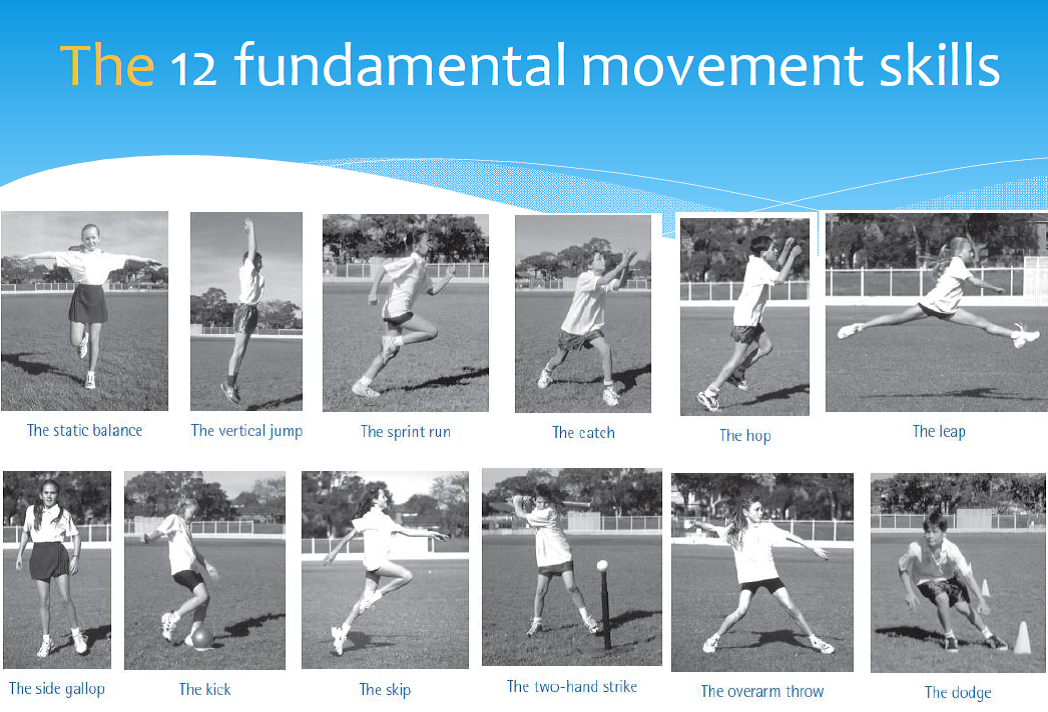 